ВСЕРОССИЙСКАЯ ОЛИМПИАДА ШКОЛЬНИКОВ ПО ОСНОВАМ БЕЗОПАСНОСТИ ЖИЗНЕДЕЯТЕЛЬНОСТИ(МУНИЦИПАЛЬНЫЙ ЭТАП)ТЕОРЕТИЧЕСКИЙ ТУРстаршая возрастная группа (10-11 классы)Код/шифр участникаУважаемый участник Олимпиады!Вам предстоит выполнить теоретические (письменные) и тестовые задания. Выполнение теоретических (письменных) заданий целесообразно организовать следующим образом: не спеша, внимательно прочитайте задание и определите, наиболее верный и полный ответ; отвечая на теоретический вопрос, обдумайте и сформулируйте конкретный ответ только на поставленный вопрос; если Вы отвечаете на задание, связанное с заполнением таблицы или схемы, не старайтесь детализировать информацию, вписывайте только те сведения или данные, которые указаны в вопросе; особое внимание обратите на задания, в выполнении которых требуется выразить Ваше мнение с учетом анализа ситуации или поставленной проблемы. Внимательно и вдумчиво определите смысл вопроса и логику ответа (последовательность и точность изложения). Отвечая на вопрос, предлагайте свой вариант решения проблемы, при этом ответ должен быть кратким, но содержать необходимую информацию; после выполнения всех предложенных заданий еще раз удостоверьтесь в правильности выбранных Вами ответов и решений. Выполнение тестовых заданий целесообразно организовать следующим образом: не спеша, внимательно прочитайте тестовое задание; определите, какой из предложенных вариантов ответа наиболее верный и полный; обведите кружком букву, соответствующую выбранному Вами ответу; продолжайте таким образом работу до завершения выполнения тестовых заданий; после выполнения всех предложенных заданий еще раз удостоверьтесь в правильности выбранных Вами ответов; если потребуется корректировка выбранного Вами варианта ответа, то неправильный вариант ответа зачеркните крестиком, а новый выбранный ответ обведите кружком. Предупреждаем Вас, что: при оценке тестовых заданий, где необходимо определить один правильный ответ, 0 баллов выставляется как за неверный ответ, а также, если участником отмечены несколько ответов (в том числе правильный), или все ответы; при оценке тестовых заданий, где необходимо определить все правильные ответы, 0 баллов выставляется, если участником отмечено большее количество ответов, чем предусмотрено в задании (в том числе правильные ответы) или все ответы. Задание теоретического тура считается выполненным, если Вы вовремя сдаете его членам жюри. Максимальная оценка - 200 баллов. Желаем вам успеха!Общая оценка результата выполнения участником заданий теоретического тура ________ баллов Председатель жюри     _____________________________________________________________МОДУЛЬ 1ЗАДАНИЕ 1. Группа туристов попала в сложную ситуацию и выложила на земле сообщение для спасателей. Используя свои знания Международной кодовой таблицы сигналов бедствия расшифруйте и напишите фразу представленную в таблице.Оценочные баллы: максимальный – 10 баллов; фактический – _____ баллов Подписи членов жюри_______________________________________________________________Задание 2. Укажите, какие из перечисленных действий совершённые совершеннолетними, дееспособными лицами являются преступлениями, какие административными правонарушениями, а какие дисциплинарными проступками заполнив правый столбец таблицы, используя буквенную аббревиатуру (П – преступление, АП – административное правонарушение, ДП – дисциплинарный проступок). При отсутствии состава правонарушения в правом столбце ставится прочерк.Оценочные баллы: максимальный – 10 баллов; фактический – _____ баллов Подписи членов жюри_______________________________________________________________ЗАДАНИЕ 3. Заполните схему действий при получении сигнала «Внимание всем!».Оценочные баллы: максимальный – 15 баллов; фактический – _____ баллов Подписи членов жюри_______________________________________________________________ЗАДАНИЕ 4. Общее понятие «огнетушитель» определено в п. 8 ГОСТ 12.2.047-86 (СТ СЭВ 5236-85) «ССБТ. Пожарная техника. Термины и определения» как переносное или передвижное устройство для тушения очагов пожара за счет выпуска запасенного огнетушащего вещества. В разделе «Огнетушители» названного стандарта перечислены понятия (виды огнетушителей), определения отдельным из них не даны. А. Впишите понятия (виды огнетушителей) в соответствии с данными определениями._________________________________________________________ – огнетушитель, конструктивное исполнение и масса которого обеспечивают удобство его переноски человеком (примечание: переносные огнетушители могут быть ручными или ранцевыми);_________________________________________________________– огнетушитель, смонтированный на колесах или тележке;_________________________________________________________– огнетушитель с зарядом водного раствора пенообразующих добавок;_________________________________________________________– огнетушитель с зарядом химических веществ, которые в момент приведения огнетушителя в действие вступают в реакцию с образованием пены и избыточного давления;_________________________________________________________– огнетушитель с зарядом воды или воды с добавками;_________________________________________________________– огнетушитель с зарядом двуокиси углерода;_________________________________________________________– огнетушитель с зарядом огнетушащего вещества на основе галоидированных углеводородов;_________________________________________________________– огнетушитель с зарядом двух и более огнетушащих веществ.Б. Добавьте в данный перечень 2 пропущенных понятия (вида огнетушителей).1. __________________________________________________________________________________________________________________________________________________________________2. __________________________________________________________________________________________________________________________________________________________________Оценочные баллы: максимальный – 12 баллов; фактический – _____ баллов Подписи членов жюри_______________________________________________________________Задание 5. Очагом ядерного поражения называется территория, в пределах которой в результате воздействия поражающих факторов ядерного взрыва произошли массовые поражения людей, сельскохозяйственных животных, разрушение и повреждение зданий и сооружений. Условно очаг ядерного поражения делят на четыре зоны, назовите их, вписав в правый столбец таблицы.Оценочные баллы: максимальный – 8 баллов; фактический – _____ баллов Подписи членов жюри_______________________________________________________________Задание 6. Укажите отличительные признаки различных типов утопления. Ответы запишите в таблицу.Оценочные баллы: максимальный – 8 баллов; фактический – _____ баллов Подписи членов жюри_______________________________________________________________Задание 7. В соответствии с частью 4 статьи 31 Федерального закона от 21 ноября 2011г. №323-ФЗ «Об основах охраны здоровья граждан в Российской Федерации» водители транспортных средств и другие лица вправе оказывать первую помощь при наличии соответствующей подготовки и (или) навыков. Перечислите состояния, при которых оказывается первая помощь.Оценочные баллы: максимальный – 8 баллов; фактический – _____ баллов Подписи членов жюри_______________________________________________________________Задание 8. Укажите, какие из изображенных материалов и веществ Вы можете использовать для собственной защиты при аварии с выбросом радиоактивных веществ и аварии с выбросом хлора. Сделайте пояснения об их назначении в соответствующих ячейках столбцов «Назначение».Оценочные баллы: максимальный – 12 баллов; фактический – _____ баллов Подписи членов жюри_______________________________________________________________ЗАДАНИЕ 9. Заполните схему действий при сходе снежной лавины.Оценочные баллы: максимальный – 12 баллов; фактический – _____ баллов Подписи членов жюри_______________________________________________________________ЗАДАНИЕ 10. Степень радиационных поражений при авариях на радиационно опасных объектах зависит от полученной дозы облучения. Назовите основные способы снижения радиационной дозы облучения (способы защиты) и поясните их.Оценочные баллы: максимальный – 9 баллов; фактический – _____ баллов Подписи членов жюри_______________________________________________________________ЗАДАНИЕ 11. В соответствии с Федеральным законом от 6 марта 2006г. «О противодействии терроризму» в борьбе с терроризмом Вооруженные Силы Российской Федерации могут применяться для:Оценочные баллы: максимальный – 8 баллов; фактический – _____ баллов Подписи членов жюри_______________________________________________________________ЗАДАНИЕ 12. В структуре Министерства Обороны Российской Федерации в настоящее время существуют командования и главные командования, перечислите их.Оценочные баллы: максимальный – 5 баллов; фактический – _____ баллов Подписи членов жюри_______________________________________________________________ЗАДАНИЕ 13. Соедините стрелками образцы стрелкового оружия и соответствующие им боеприпасы.Оценочные баллы: максимальный – 12 баллов; фактический – _____ баллов Подписи членов жюри_______________________________________________________________ЗАДАНИЕ 14. На рисунке представлена сетка оптического прицела. Поясните, что означают выделенные в таблицу элементы сетки прицела.Оценочные баллы: максимальный – 9 баллов; фактический – _____ баллов Подписи членов жюри_______________________________________________________________ЗАДАНИЕ 15. В целях защиты интересов Российской Федерации и ее граждан, поддержания международного мира и безопасности формирования Вооруженных Сил Российской Федерации могут использоваться за пределами территории Российской Федерации как, например, в Сирии. Напишите в соответствии, с каким Федеральным законом и для решения, каких задач формирования ВС РФ могут использоваться за пределами территории Российской Федерации.Оценочные баллы: максимальный – 11 баллов; фактический – _____ баллов Подписи членов жюри_______________________________________________________________МОДУЛЬ 2IIXKFДействияВид правонарушения Действие, нарушающее общественный порядок и спокойствие гражданОтказ от выполнения тяжелых работ, непредусмотренных трудовым договоромСистематические опоздания на работуЗаведомо ложное сообщение о готовящихся взрыве, поджоге или иных действиях, создающих опасность гибели людейУправление транспортным средством водителем, лишенным права управления транспортными средствамиНарушение правил хранения и ношения оружия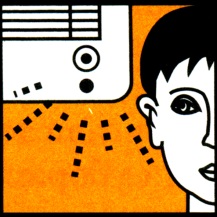 АВАРИЯ НА РАДИАЦИОННО ОПАСНОМ ОБЪЕКТЕ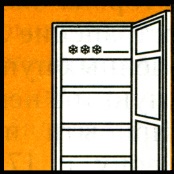 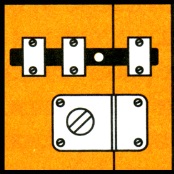 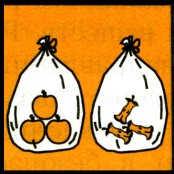 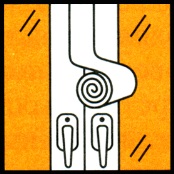 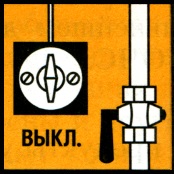 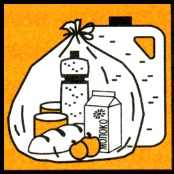 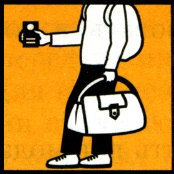 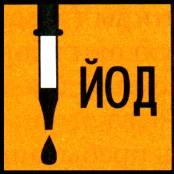 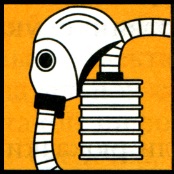 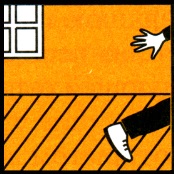 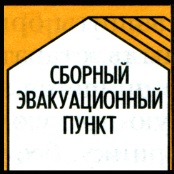 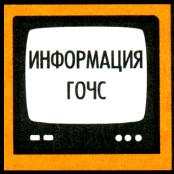 Характеристика зон разрушенийНазвания зон разрушенийРазрушаются и повреждаются подземные сети коммунально-энергетического хозяйства. В этой зоне у незащищенных людей возникают крайне тяжелые травмыВ этой зоне наземные здания и сооружения получают сильные повреждения, разрушаются части стен и перекрытий. Убежища и подземные сети коммунально-энергетического хозяйства, как правило, сохраняются.Здания и сооружения получают разрушения встроенных элементов: внутренних перегородок, дверей, окон и крыш, имеются трещины в стенах, обрушения чердачных перекрытий, повреждения участков верхних этажей.Повреждаются оконные и деревянные дверные заполнения, легкие перегородки, появляются трещины в стенах верхних этажей. Люди, находящиеся в этой зоне вне укрытий, могут получить травмы; в укрытиях потери отсутствуют.«Синее» утопление«Бледное утопление»Температура водыЦвет кожи  лица                      Наличие и характер выделений изо рта и носа    Критическое время  нахождения под водой 1.2.3.4.5.6.7.8.НазначениеХИМИЧЕСКАЯ АВАРИЯ С ВЫБРОСОМ ХЛОРАМатериалы и веществаАВАРИЯ С ВЫБРОСОМ РАДИОАКТИВНЫХ ВЕЩЕСТВНазначениеХИМИЧЕСКАЯ АВАРИЯ С ВЫБРОСОМ ХЛОРА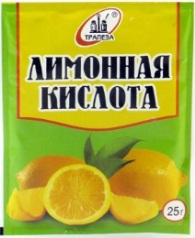 АВАРИЯ С ВЫБРОСОМ РАДИОАКТИВНЫХ ВЕЩЕСТВХИМИЧЕСКАЯ АВАРИЯ С ВЫБРОСОМ ХЛОРА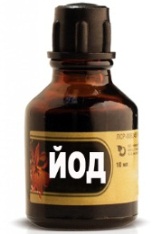 АВАРИЯ С ВЫБРОСОМ РАДИОАКТИВНЫХ ВЕЩЕСТВХИМИЧЕСКАЯ АВАРИЯ С ВЫБРОСОМ ХЛОРА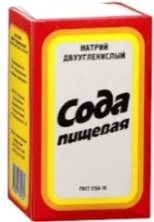 АВАРИЯ С ВЫБРОСОМ РАДИОАКТИВНЫХ ВЕЩЕСТВХИМИЧЕСКАЯ АВАРИЯ С ВЫБРОСОМ ХЛОРА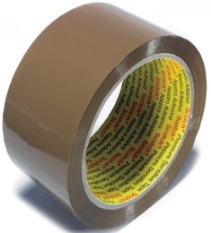 АВАРИЯ С ВЫБРОСОМ РАДИОАКТИВНЫХ ВЕЩЕСТВХИМИЧЕСКАЯ АВАРИЯ С ВЫБРОСОМ ХЛОРА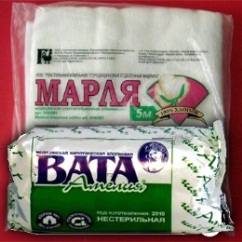 АВАРИЯ С ВЫБРОСОМ РАДИОАКТИВНЫХ ВЕЩЕСТВХИМИЧЕСКАЯ АВАРИЯ С ВЫБРОСОМ ХЛОРА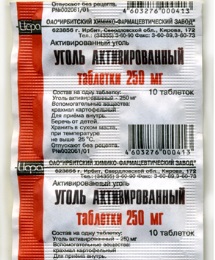 АВАРИЯ С ВЫБРОСОМ РАДИОАКТИВНЫХ ВЕЩЕСТВПри заблаговременном оповещенииОПАСНОСТЬ СХОДА СНЕЖНОЙ ЛАВИНЫПри попадании в лавину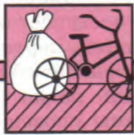 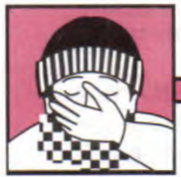 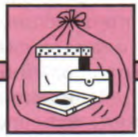 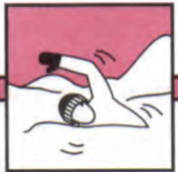 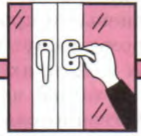 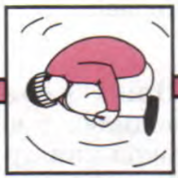 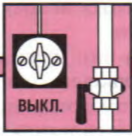 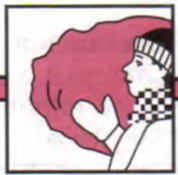 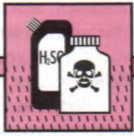 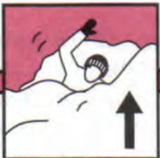 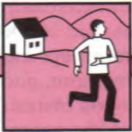 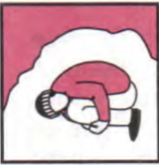 Командования:Главные командования: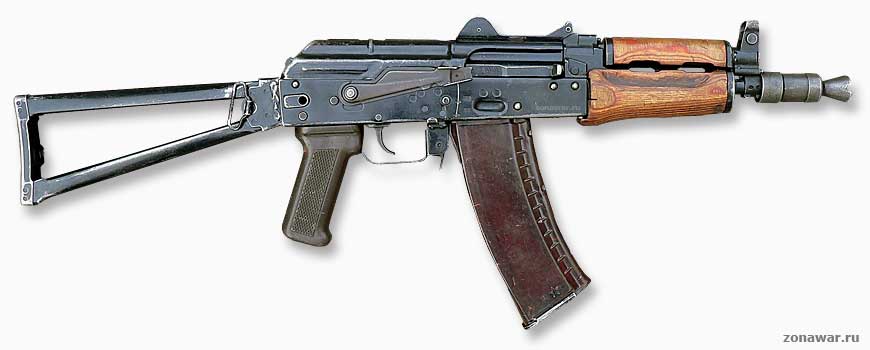 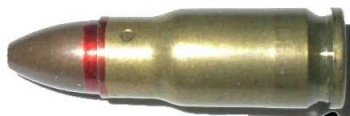 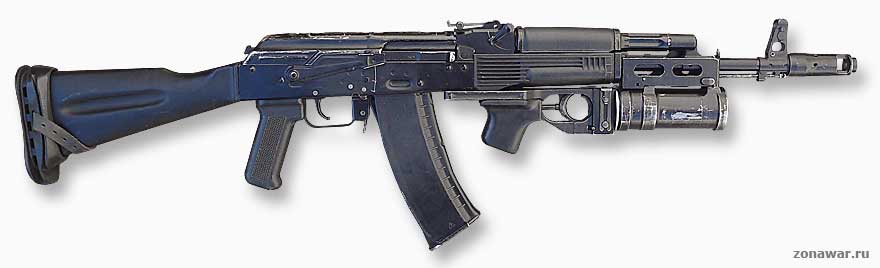 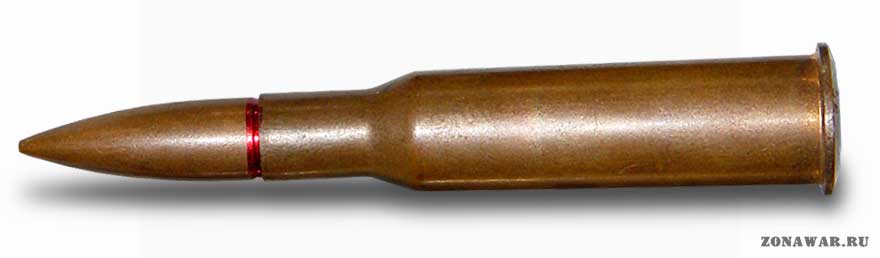 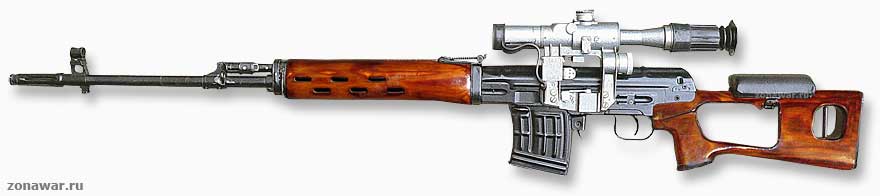 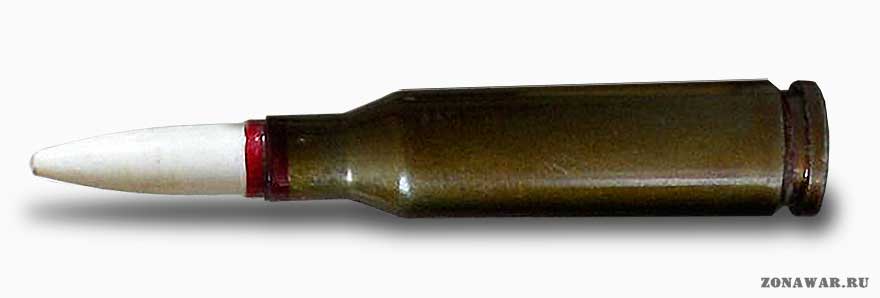 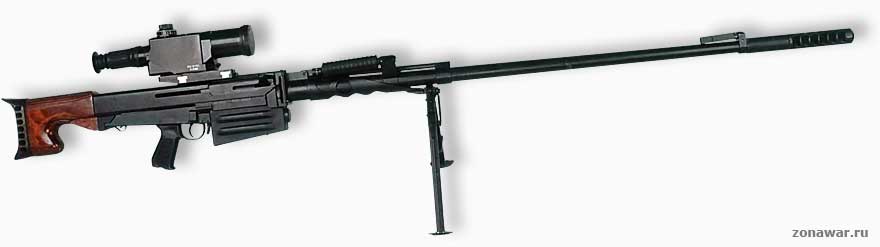 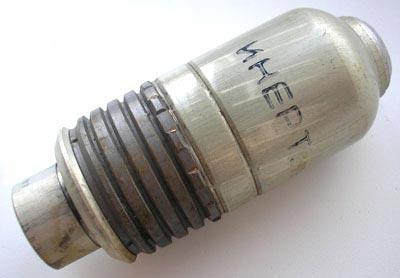 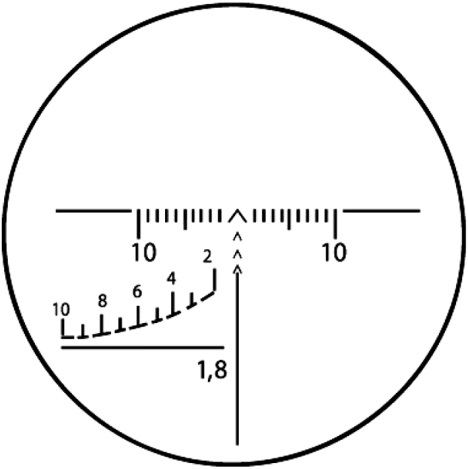 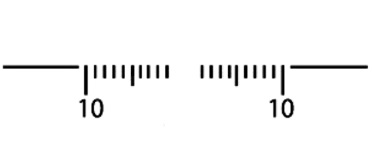 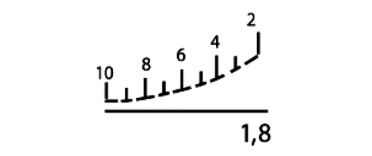 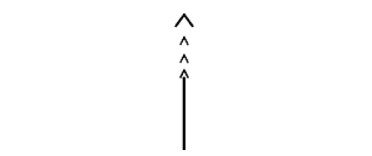 № п/п№ п/пТестовые заданияМакс.баллКол-вобаллов11234Определите один правильный ответОпределите один правильный ответОпределите один правильный ответОпределите один правильный ответОпределите один правильный ответ1При тушении разлитого нефтепродукта неэффективным будет следующее огнетушащее вещество:а) песок;б) огнетушащий порошок;в) вода;г) пена.При тушении разлитого нефтепродукта неэффективным будет следующее огнетушащее вещество:а) песок;б) огнетушащий порошок;в) вода;г) пена.12В случае голодного обморока пострадавшему лучше всего предложить выпить:а) молоко или йогурт;б) газированные напитки;в) крепкий сладкий чай;г) пиво или сок.В случае голодного обморока пострадавшему лучше всего предложить выпить:а) молоко или йогурт;б) газированные напитки;в) крепкий сладкий чай;г) пиво или сок.13Соблюдение правил личной гигиены является профилактикой таких инфекционных заболеваний как:а) эпидемический гепатит, дизентерия;б) дифтерия, возвратный тиф;в) пищевые токсикоинфекции.Соблюдение правил личной гигиены является профилактикой таких инфекционных заболеваний как:а) эпидемический гепатит, дизентерия;б) дифтерия, возвратный тиф;в) пищевые токсикоинфекции.14Сотрудник полиции имеет право не приступать к оказанию первой помощи, неподвижно лежащему или сидящему пострадавшему в случае обнаружения признаков:а) биологической смерти;б) клинической смерти;в) признаков комы.Сотрудник полиции имеет право не приступать к оказанию первой помощи, неподвижно лежащему или сидящему пострадавшему в случае обнаружения признаков:а) биологической смерти;б) клинической смерти;в) признаков комы.15Ликвидацию локальной чрезвычайной ситуации осуществляют силы и средства:а) органов местного управления;б) отдельной организации;в) органов исполнительной власти субъекта Российской Федерации.Ликвидацию локальной чрезвычайной ситуации осуществляют силы и средства:а) органов местного управления;б) отдельной организации;в) органов исполнительной власти субъекта Российской Федерации.16Оружием массового поражения основанном на внутриядерной энергии является:а) бактериологическое оружие;б) химическое оружие;в) ядерное оружие;г) лазерное оружие.Оружием массового поражения основанном на внутриядерной энергии является:а) бактериологическое оружие;б) химическое оружие;в) ядерное оружие;г) лазерное оружие.17Кровоостанавливающий жгут, наложенный на бедро следует:а) не снимать во избежание кровопотери, несовместимой с жизнью;б) снимать через 30-40 минут, независимо, от времени года;в) снимать через 1 час зимой, 2 часа летом;г) снимать через 2 часа зимой, 1 час летом.Кровоостанавливающий жгут, наложенный на бедро следует:а) не снимать во избежание кровопотери, несовместимой с жизнью;б) снимать через 30-40 минут, независимо, от времени года;в) снимать через 1 час зимой, 2 часа летом;г) снимать через 2 часа зимой, 1 час летом.18Первые испытания ядерного оружия произошли:а) 16 июля 1945 г.;б) 27 декабря 1918 г.;в) 6 августа 1942 г.;г) 9 мая  1941 г.Первые испытания ядерного оружия произошли:а) 16 июля 1945 г.;б) 27 декабря 1918 г.;в) 6 августа 1942 г.;г) 9 мая  1941 г.19Минимальный возраст участников однодневного туристического похода должен составлять: а) 7 лет;б) 9 лет;в) 14 лет.Минимальный возраст участников однодневного туристического похода должен составлять: а) 7 лет;б) 9 лет;в) 14 лет.110В случае если вторая попытка вдоха искусственной вентиляции легких оказалась неудачной необходимо:а) повернуть пострадавшего на бок и попытаться сделать ему вдох в этом положении;б) продолжать попытки сделать вдох, усиливая объем и силу вдоха;в) сделать 30 надавливаний на грудину, повернуть пострадавшего на живот, очистить пальцами ротовую полость, вернуть в положение на спине и повторить вдох;г) очистить ротовую полость, не меняя положение пострадавшего, и сделать повторный вдох.В случае если вторая попытка вдоха искусственной вентиляции легких оказалась неудачной необходимо:а) повернуть пострадавшего на бок и попытаться сделать ему вдох в этом положении;б) продолжать попытки сделать вдох, усиливая объем и силу вдоха;в) сделать 30 надавливаний на грудину, повернуть пострадавшего на живот, очистить пальцами ротовую полость, вернуть в положение на спине и повторить вдох;г) очистить ротовую полость, не меняя положение пострадавшего, и сделать повторный вдох.111Удушающим действием не обладает:а) фосген;б) дифосген;в) трифосген;г) Би-Зет (ВZ).Удушающим действием не обладает:а) фосген;б) дифосген;в) трифосген;г) Би-Зет (ВZ).112Распространение или наличие радиоактивных веществ на местности в количестве, превышающем уровень, установленный нормами радиационной безопасности называется:а) чрезвычайной ситуацией;б) радиоактивным заражением;в) радиационной аварией.Распространение или наличие радиоактивных веществ на местности в количестве, превышающем уровень, установленный нормами радиационной безопасности называется:а) чрезвычайной ситуацией;б) радиоактивным заражением;в) радиационной аварией.113Граждане РФ в соответствии с федеральными законами и иными нормативными правовыми актами РФ имеют права и обязанности в области ГО, к которым не относится:а) прохождение обучения в области ГО;б) принятие участия в управлении ГО;в) оказание содействия органам государственной власти и организациям в решении задач в области ГО.Граждане РФ в соответствии с федеральными законами и иными нормативными правовыми актами РФ имеют права и обязанности в области ГО, к которым не относится:а) прохождение обучения в области ГО;б) принятие участия в управлении ГО;в) оказание содействия органам государственной власти и организациям в решении задач в области ГО.114При каком сигнале тревоги пассажиры в обязательном порядке покидают морское (речное) судно?а) «Человек за бортом»;б) «Общесудовая тревога»;в) «Шлюпочная тревога».При каком сигнале тревоги пассажиры в обязательном порядке покидают морское (речное) судно?а) «Человек за бортом»;б) «Общесудовая тревога»;в) «Шлюпочная тревога».115При длительном курении воздействие канцерогенных веществ на организм может вызвать следующее заболевание:а) туберкулез;б) катаракту;в) рак;г) ангину.При длительном курении воздействие канцерогенных веществ на организм может вызвать следующее заболевание:а) туберкулез;б) катаракту;в) рак;г) ангину.116Гражданскую оборону общеобразовательной организации возглавляет:а) лицо, выбранное коллективом общеобразовательной организации;б) представитель ГОЧС;в) директор общеобразовательной организации;г) председатель родительского комитета общеобразовательной организации.Гражданскую оборону общеобразовательной организации возглавляет:а) лицо, выбранное коллективом общеобразовательной организации;б) представитель ГОЧС;в) директор общеобразовательной организации;г) председатель родительского комитета общеобразовательной организации.117Фитотоксикантами называют токсичные химические вещества:а) предназначенные для поражения домашнего скота; б) изготовленные из растительного сырья;в) предназначенные для поражения различных видов растительности.Фитотоксикантами называют токсичные химические вещества:а) предназначенные для поражения домашнего скота; б) изготовленные из растительного сырья;в) предназначенные для поражения различных видов растительности.118Адамсит – это боевое токсическое химическое вещество:а) раздражающего действия; б) удушающего действия;в)  нервно-паралитического действия.Адамсит – это боевое токсическое химическое вещество:а) раздражающего действия; б) удушающего действия;в)  нервно-паралитического действия.119Фраза: «При действии с оружием после возвращения в строй оружие берется в то положение, в котором оно находится …» взята из:а) из строевого устава; б) из устава гарнизонной, комендантской  и караульной службы;в) из Боевого устава Сухопутных войск.Фраза: «При действии с оружием после возвращения в строй оружие берется в то положение, в котором оно находится …» взята из:а) из строевого устава; б) из устава гарнизонной, комендантской  и караульной службы;в) из Боевого устава Сухопутных войск.120Удельную активность радионуклида измеряют в:а) Кюри;
б) Грей;
в) Рад;
г) Рентген.Удельную активность радионуклида измеряют в:а) Кюри;
б) Грей;
в) Рад;
г) Рентген.121При подозрении на внутреннее кровотечение (частые обмороки у пострадавшего) необходимо:а) предложить пострадавшему обезболивающее и обильное питье;б) обеспечить положение лежа на спине с приподнятыми ногами, приложить холод к животу;в) обеспечить положение лежа на спине с использованием грелки для уменьшения боли.При подозрении на внутреннее кровотечение (частые обмороки у пострадавшего) необходимо:а) предложить пострадавшему обезболивающее и обильное питье;б) обеспечить положение лежа на спине с приподнятыми ногами, приложить холод к животу;в) обеспечить положение лежа на спине с использованием грелки для уменьшения боли.1Определите все правильные ответыОпределите все правильные ответыОпределите все правильные ответыОпределите все правильные ответыОпределите все правильные ответы22Основными поражающими факторами цунами являются:а) наводнение;б) разряды статистического электричества;в) ударное воздействие волны;г) вихревые вращающиеся водяные потоки;д) размывание.Основными поражающими факторами цунами являются:а) наводнение;б) разряды статистического электричества;в) ударное воздействие волны;г) вихревые вращающиеся водяные потоки;д) размывание.323Роль окислителя при возникновении и развитии пожара может выполнять:а) азот;б) окислы азота;в) метан;г) пропан;д) фтор.Роль окислителя при возникновении и развитии пожара может выполнять:а) азот;б) окислы азота;в) метан;г) пропан;д) фтор.224При аварийной посадке самолета для принятия безопасного положения необходимо:а) согнуть тело и наклонить голову как можно ниже;б) руки сложить на животе;в) руками прикрыть голову;г) руками упереться в спинку переднего сидения;д) упереться ногами в спинку переднего сидения.При аварийной посадке самолета для принятия безопасного положения необходимо:а) согнуть тело и наклонить голову как можно ниже;б) руки сложить на животе;в) руками прикрыть голову;г) руками упереться в спинку переднего сидения;д) упереться ногами в спинку переднего сидения.325По степени горючести вещества делятся на группы:а) легкогорючие;б) горючие;в) трудногорючие;г) умеренногорючие;д) огнетушащие;е) негорючие.По степени горючести вещества делятся на группы:а) легкогорючие;б) горючие;в) трудногорючие;г) умеренногорючие;д) огнетушащие;е) негорючие.326К условиям, наиболее способствующим возникновению и развитию массовых лесных пожаров относят:а) жаркую погоду;б) сухую погоду;в) ветреную погоду;г) грозу.К условиям, наиболее способствующим возникновению и развитию массовых лесных пожаров относят:а) жаркую погоду;б) сухую погоду;в) ветреную погоду;г) грозу.227Среди перечисленных ниже заболеваний инфекционными являются:а) разные виды гриппа;б) инфаркт миокарда; в) гепатит А;г) педикулез;д) холера.Среди перечисленных ниже заболеваний инфекционными являются:а) разные виды гриппа;б) инфаркт миокарда; в) гепатит А;г) педикулез;д) холера.328Целями Федерального закона «О защите населения и территорий от чрезвычайных ситуаций природного и техногенного характера» являются: а) предупреждение возникновения и развития чрезвычайных ситуаций; б) предотвращение стихийных бедствий;в) защита населения в случае применения оружия массового поражения;г) снижение размеров ущерба и потерь от чрезвычайных ситуаций; д) ликвидация чрезвычайных ситуаций.Целями Федерального закона «О защите населения и территорий от чрезвычайных ситуаций природного и техногенного характера» являются: а) предупреждение возникновения и развития чрезвычайных ситуаций; б) предотвращение стихийных бедствий;в) защита населения в случае применения оружия массового поражения;г) снижение размеров ущерба и потерь от чрезвычайных ситуаций; д) ликвидация чрезвычайных ситуаций.329Между лицами, достигшими брачного возраста и выразившими добровольное согласие сочетаться брачными узами, брак не может быть заключен в следующих случаях:а) если не согласны родственники одного из вступающих в брак;б) если вступающие в брак являются близкими родственниками;в) если, одно лицо, из заключающих брак, уже состоит в другом зарегистрированном браке;г) если одно из лиц, вступающих в брак, служит в Вооруженных Силах Российской Федерации.Между лицами, достигшими брачного возраста и выразившими добровольное согласие сочетаться брачными узами, брак не может быть заключен в следующих случаях:а) если не согласны родственники одного из вступающих в брак;б) если вступающие в брак являются близкими родственниками;в) если, одно лицо, из заключающих брак, уже состоит в другом зарегистрированном браке;г) если одно из лиц, вступающих в брак, служит в Вооруженных Силах Российской Федерации.230Респираторы по предназначению делятся на: а) противобактериальные; б) противопылевые;в) противорадиационные; г) противогазовые;д) газопылезащитные; е) многоразовые;ж) одноразовые.Респираторы по предназначению делятся на: а) противобактериальные; б) противопылевые;в) противорадиационные; г) противогазовые;д) газопылезащитные; е) многоразовые;ж) одноразовые.331К террористическим проявлениям можно отнести:а) взрывы в местах массового скопления людей;б) похищение людей с целью получения выкупа и угроза физического уничтожения заложника;в) распространение непроверенных слухов;г) звонки по телефону с целью розыгрыша;д) отравление систем водоснабжения, продуктов питания; искусственное распространение возбудителей инфекционных заболеваний.К террористическим проявлениям можно отнести:а) взрывы в местах массового скопления людей;б) похищение людей с целью получения выкупа и угроза физического уничтожения заложника;в) распространение непроверенных слухов;г) звонки по телефону с целью розыгрыша;д) отравление систем водоснабжения, продуктов питания; искусственное распространение возбудителей инфекционных заболеваний.332В соответствии с Федеральным законом «О полиции» деятельность полиции осуществляется по следующим основным направлениям:а) защита личности, общества, государства от внешних угроз;б) предупреждение и пресечение преступлений и административных правонарушений;в) контроль за соблюдением законодательства Российской Федерации в области оборота наркосодержащих веществ;г) контроль за соблюдением законодательства Российской Федерации в области частной детективной (сыскной) и охранной деятельности;д) охрана имущества и объектов, в том числе на договорной основе;е) государственный контроль за соблюдением противопожарного режима в жилых домах.В соответствии с Федеральным законом «О полиции» деятельность полиции осуществляется по следующим основным направлениям:а) защита личности, общества, государства от внешних угроз;б) предупреждение и пресечение преступлений и административных правонарушений;в) контроль за соблюдением законодательства Российской Федерации в области оборота наркосодержащих веществ;г) контроль за соблюдением законодательства Российской Федерации в области частной детективной (сыскной) и охранной деятельности;д) охрана имущества и объектов, в том числе на договорной основе;е) государственный контроль за соблюдением противопожарного режима в жилых домах.3Количество балловКоличество балловКоличество баллов51